附件1《国家综合性消防救援队伍消防员招录体能测试、岗位适应性测试项目及标准》（节选）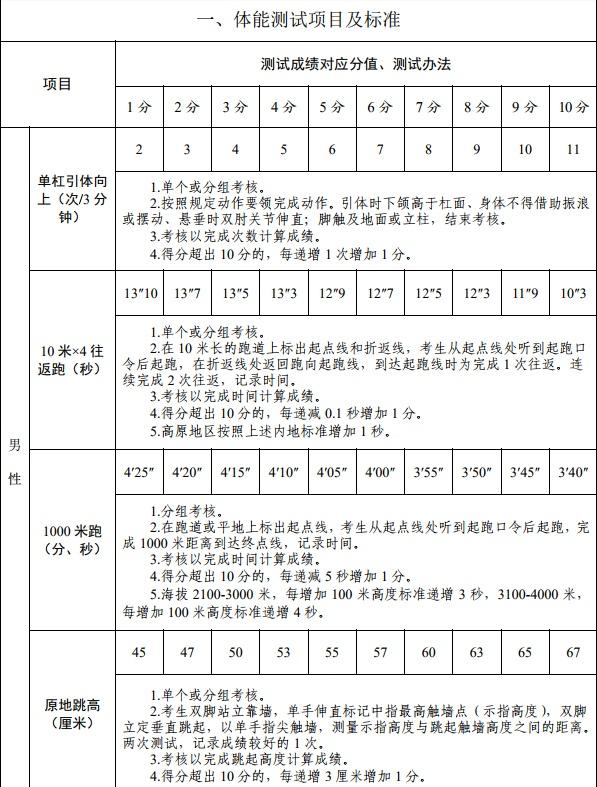 